For questions or assistance completing this form, contact Texas State’s EIR accessibility coordinator.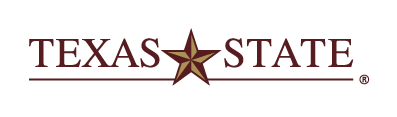 ELECTRONIC AND INFORMATION RESOURCE (EIR)Accessibility Exception RequestELECTRONIC AND INFORMATION RESOURCE (EIR)Accessibility Exception RequestELECTRONIC AND INFORMATION RESOURCE (EIR)Accessibility Exception RequestELECTRONIC AND INFORMATION RESOURCE (EIR)Accessibility Exception RequestELECTRONIC AND INFORMATION RESOURCE (EIR)Accessibility Exception RequestELECTRONIC AND INFORMATION RESOURCE (EIR)Accessibility Exception Request1. 	Requester Information 1. 	Requester Information 1. 	Requester Information 1. 	Requester Information 1. 	Requester Information 1. 	Requester Information 1. 	Requester Information Requester Name:      Requester Name:      Job Title:      Job Title:      Job Title:      Date:      Date:      Email:      Email:      Email:      Phone: (   )      Phone: (   )      Phone: (   )      Phone: (   )      Office Address:      Office Address:      City:      City:      State:   State:   ZIP:      Program or Division:      Program or Division:      Program or Division:      EIR Owner:      EIR Owner:      EIR Owner:      EIR Owner:      2. 	Description of Inaccessible EIR 2. 	Description of Inaccessible EIR 2. 	Description of Inaccessible EIR 2. 	Description of Inaccessible EIR 2. 	Description of Inaccessible EIR 2. 	Description of Inaccessible EIR 2. 	Description of Inaccessible EIR EIR Title:       EIR Title:       EIR Title:       EIR Title:       EIR Title:       EIR Title:       EIR Title:       EIR Description (if applicable, include URL address or location of hardware or office equipment):      EIR Description (if applicable, include URL address or location of hardware or office equipment):      EIR Description (if applicable, include URL address or location of hardware or office equipment):      EIR Description (if applicable, include URL address or location of hardware or office equipment):      EIR Description (if applicable, include URL address or location of hardware or office equipment):      EIR Description (if applicable, include URL address or location of hardware or office equipment):      EIR Description (if applicable, include URL address or location of hardware or office equipment):      EIR Type: Web page	 Electronic document (PDF, MS Word, PPT, etc.)	 Electronic form Software application	 Multimedia or video content		 IT hardware or office equipment Other (Describe):      EIR Type: Web page	 Electronic document (PDF, MS Word, PPT, etc.)	 Electronic form Software application	 Multimedia or video content		 IT hardware or office equipment Other (Describe):      EIR Type: Web page	 Electronic document (PDF, MS Word, PPT, etc.)	 Electronic form Software application	 Multimedia or video content		 IT hardware or office equipment Other (Describe):      EIR Type: Web page	 Electronic document (PDF, MS Word, PPT, etc.)	 Electronic form Software application	 Multimedia or video content		 IT hardware or office equipment Other (Describe):      EIR Type: Web page	 Electronic document (PDF, MS Word, PPT, etc.)	 Electronic form Software application	 Multimedia or video content		 IT hardware or office equipment Other (Describe):      EIR Type: Web page	 Electronic document (PDF, MS Word, PPT, etc.)	 Electronic form Software application	 Multimedia or video content		 IT hardware or office equipment Other (Describe):      EIR Type: Web page	 Electronic document (PDF, MS Word, PPT, etc.)	 Electronic form Software application	 Multimedia or video content		 IT hardware or office equipment Other (Describe):      EIR Status: Under development. Enter planned completion date:       Under revision. Completed. Acquired or procured from third party (Name of agency or third party:      )EIR Status: Under development. Enter planned completion date:       Under revision. Completed. Acquired or procured from third party (Name of agency or third party:      )EIR Status: Under development. Enter planned completion date:       Under revision. Completed. Acquired or procured from third party (Name of agency or third party:      )EIR Status: Under development. Enter planned completion date:       Under revision. Completed. Acquired or procured from third party (Name of agency or third party:      )EIR Status: Under development. Enter planned completion date:       Under revision. Completed. Acquired or procured from third party (Name of agency or third party:      )EIR Status: Under development. Enter planned completion date:       Under revision. Completed. Acquired or procured from third party (Name of agency or third party:      )EIR Status: Under development. Enter planned completion date:       Under revision. Completed. Acquired or procured from third party (Name of agency or third party:      )The usage scope for this EIR is (check all that apply): Public facing, high traffic	 Public facing, moderate traffic Internal use, high number of users	 Internal use, low number of users Mission critical for service delivery	 Required to perform an essential job function Used in staff development or training Other (Describe):      The usage scope for this EIR is (check all that apply): Public facing, high traffic	 Public facing, moderate traffic Internal use, high number of users	 Internal use, low number of users Mission critical for service delivery	 Required to perform an essential job function Used in staff development or training Other (Describe):      The usage scope for this EIR is (check all that apply): Public facing, high traffic	 Public facing, moderate traffic Internal use, high number of users	 Internal use, low number of users Mission critical for service delivery	 Required to perform an essential job function Used in staff development or training Other (Describe):      The usage scope for this EIR is (check all that apply): Public facing, high traffic	 Public facing, moderate traffic Internal use, high number of users	 Internal use, low number of users Mission critical for service delivery	 Required to perform an essential job function Used in staff development or training Other (Describe):      The usage scope for this EIR is (check all that apply): Public facing, high traffic	 Public facing, moderate traffic Internal use, high number of users	 Internal use, low number of users Mission critical for service delivery	 Required to perform an essential job function Used in staff development or training Other (Describe):      The usage scope for this EIR is (check all that apply): Public facing, high traffic	 Public facing, moderate traffic Internal use, high number of users	 Internal use, low number of users Mission critical for service delivery	 Required to perform an essential job function Used in staff development or training Other (Describe):      The usage scope for this EIR is (check all that apply): Public facing, high traffic	 Public facing, moderate traffic Internal use, high number of users	 Internal use, low number of users Mission critical for service delivery	 Required to perform an essential job function Used in staff development or training Other (Describe):      3. 	Justification for Exception 3. 	Justification for Exception 3. 	Justification for Exception 3. 	Justification for Exception 3. 	Justification for Exception 3. 	Justification for Exception 3. 	Justification for Exception Select the reason(s) for requesting this exception (check all that apply): Cost prohibitive	 Underlying EIR technology platform not accessible Adequate skilled resources unavailable	 Large programming impact Nearing end of life cycle	 Marketplace exception Other (Describe):      (Question 3, “Justification for Exception,” continued on next page.)Select the reason(s) for requesting this exception (check all that apply): Cost prohibitive	 Underlying EIR technology platform not accessible Adequate skilled resources unavailable	 Large programming impact Nearing end of life cycle	 Marketplace exception Other (Describe):      (Question 3, “Justification for Exception,” continued on next page.)Select the reason(s) for requesting this exception (check all that apply): Cost prohibitive	 Underlying EIR technology platform not accessible Adequate skilled resources unavailable	 Large programming impact Nearing end of life cycle	 Marketplace exception Other (Describe):      (Question 3, “Justification for Exception,” continued on next page.)Select the reason(s) for requesting this exception (check all that apply): Cost prohibitive	 Underlying EIR technology platform not accessible Adequate skilled resources unavailable	 Large programming impact Nearing end of life cycle	 Marketplace exception Other (Describe):      (Question 3, “Justification for Exception,” continued on next page.)Select the reason(s) for requesting this exception (check all that apply): Cost prohibitive	 Underlying EIR technology platform not accessible Adequate skilled resources unavailable	 Large programming impact Nearing end of life cycle	 Marketplace exception Other (Describe):      (Question 3, “Justification for Exception,” continued on next page.)Select the reason(s) for requesting this exception (check all that apply): Cost prohibitive	 Underlying EIR technology platform not accessible Adequate skilled resources unavailable	 Large programming impact Nearing end of life cycle	 Marketplace exception Other (Describe):      (Question 3, “Justification for Exception,” continued on next page.)Select the reason(s) for requesting this exception (check all that apply): Cost prohibitive	 Underlying EIR technology platform not accessible Adequate skilled resources unavailable	 Large programming impact Nearing end of life cycle	 Marketplace exception Other (Describe):      (Question 3, “Justification for Exception,” continued on next page.)3. 	Justification for Exception (Question 3 continued from previous page.)3. 	Justification for Exception (Question 3 continued from previous page.)Provide supporting information to justify this request:      Provide supporting information to justify this request:      Date of Accessibility Evaluation:      Date of Accessibility Evaluation:      Estimated cost of bringing the EIR into compliance (development cost, time, etc.):       No estimate done. Explain:      Estimated cost of bringing the EIR into compliance (development cost, time, etc.):       No estimate done. Explain:      Planned Accessibility Compliance date:      	 No date is planned. Explain:      Planned Accessibility Compliance date:      	 No date is planned. Explain:      Other relevant information:      Other relevant information:      4. 	Alternative Compliance Methods 4. 	Alternative Compliance Methods Describe the alternative means of access, including time and expense to implement:      Describe the alternative means of access, including time and expense to implement:      5. 	Recommendations5. 	RecommendationsDean/VP/AVP:      	 N/A	 Approve 	 Deny	Signature: ________________________	Date:      EIR Coord.:	      		 N/A	 Approve 	 Deny	Signature: ________________________	Date:      Dean/VP/AVP:      	 N/A	 Approve 	 Deny	Signature: ________________________	Date:      EIR Coord.:	      		 N/A	 Approve 	 Deny	Signature: ________________________	Date:      6. 	Chief Information Officer6. 	Chief Information OfficerThis exception request is:   Approved  	 DeniedComments:      This exception request is:   Approved  	 DeniedComments:      Duration of Exception Granted: 	 3 mo.	 6 mo.	 12 mo.	 24 mo.	  Other (specify):      Duration of Exception Granted: 	 3 mo.	 6 mo.	 12 mo.	 24 mo.	  Other (specify):      CIO Signature:  Date:      